Publicado en  el 09/04/2014 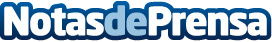 La Policía Nacional desarticula un grupo organizado que explotaba a personas con discapacidad para ejercer la mendicidadActuaban en Alicante y BenidormDatos de contacto:Policia NacionalNota de prensa publicada en: https://www.notasdeprensa.es/la-policia-nacional-desarticula-un-grupo_2 Categorias: Valencia http://www.notasdeprensa.es